Lotissement ‘’Le Valmoutier’’Pavillon «A»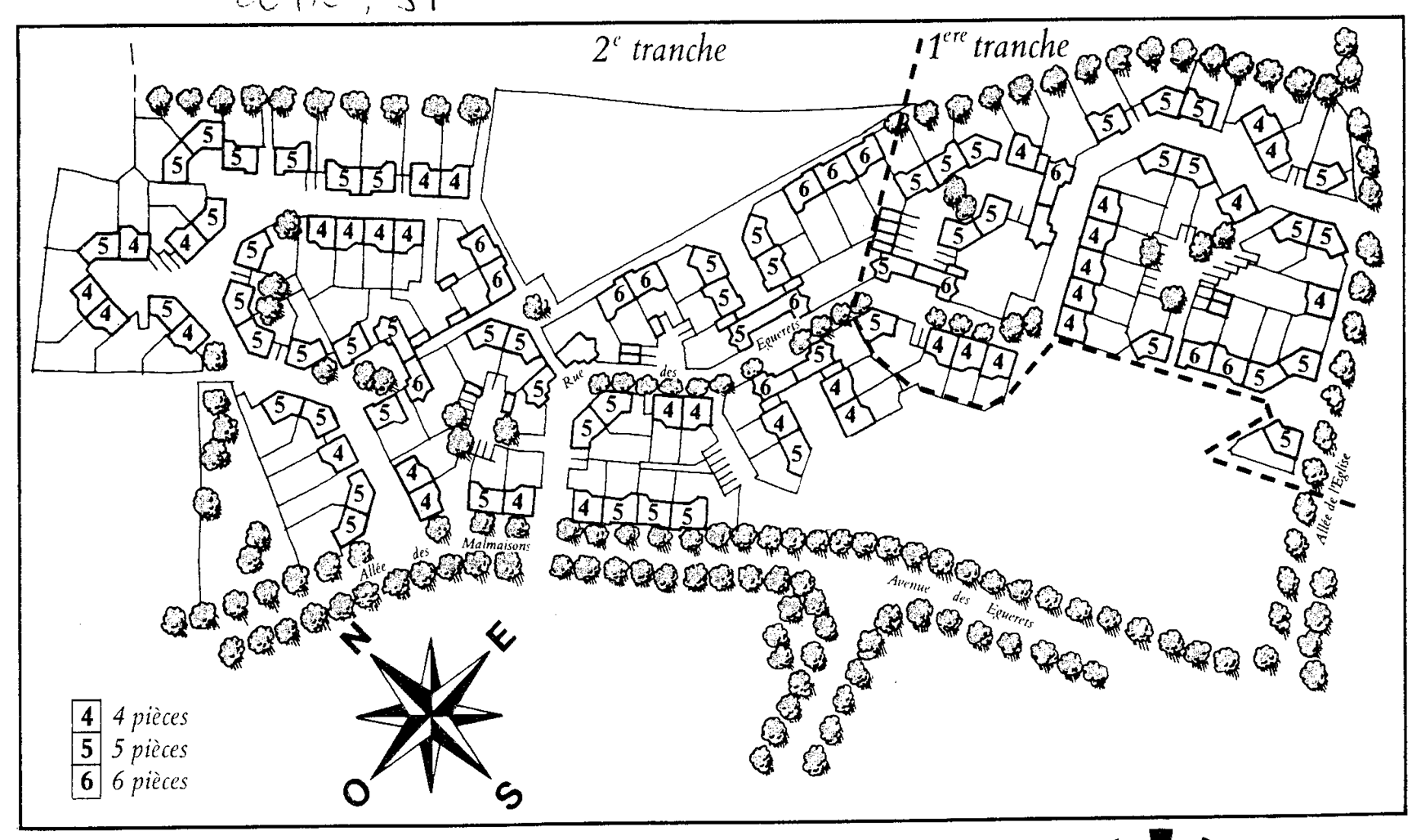 « Le Valmoutier » quartier des Rougeux –Jouy le Moutier – Val d’Oise Groupe de travail pour la réhabilitation énergétique du Valmoutier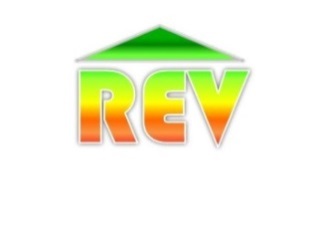 SOMMAIRE●Page de garde : vue générale du lotissement - 	●Au recto : Sommaire - Verso : Lettre aux propriétaires 			Doc 0●Le plan de votre maison et les surfaces habitablesà l’origine de la construction.	 				Doc 1 ●Une note explicative ‘’Sur les libellés constitutifs de l’enquête  et les valeurs de référence prises en compte’’. 		Doc 2 ●L’enquête  restituée ’’ Votre document  avec les valeurs et les informations que vous nous avez transmises.	Doc 3●Des  explications et des  informations sur les valeurs, calculset graphiques transmis.				 		Doc 4 ● Les graphiques vous permettant de vous situer en matière de consommations en énergie kWh/m2/an et en €.	 	Doc 5●Une feuille intégrant deux images révélatrices 				Doc 6« Confort ? Des données physiques ……aux sensations ressenties ». « Des gaspillages d’énergie problématiques »Groupe de travail pour la réhabilitation énergétique du ValmoutierJouy le Moutier le 17 Juin 2013Madame MonsieurLe groupe de travail pour la réhabilitation énergétique du Valmoutier est heureux de vous remettre ci-après la restitution de l’enquête à laquelle vous avez participé.  Nous voulons à cette occasion, vous remercier pour l’accueil que vous nous avez réservé.Comme nous vous l’avions indiqué lors de notre visite, notre premier objectif, est que chacun prenne conscience de ses propres consommations et ceci d’une manière comparative avec l’ensemble des maisons du lotissement et plus précisément avec des maisons du même type que la vôtre (7 types au total). Aujourd’hui le document remis vous concerne personnellement, il ne fait pas état de l’analyse qui sera faite sur l’ensemble du lotissement. Nous prévoyons ce retour au cours du 4ème trimestre 2013, lors d’une réunion à laquelle vous serez invités.  C’est dans ce contexte que nous pourrons mettre en évidence un programme d’action.Cette première étape franchie, nous aurons besoin de vous, pour aller plus loin.   En effet suite à différentes démarches de notre part, des  liens ont été mis en place,  avec d’une part la communauté d’agglomération de Cergy Pontoise, et d’autre part, la commune de Jouy le Moutier et  bientôt, nous le souhaitons, avec Edf comme fournisseur d’énergie.Dans ce cadre la nécessité de nous constituer en association s’est imposée. Il s’agit de mettre en place un partenariat qui devrait nous permettre de bénéficier de conseils et d’un encadrement technique de qualité pour mener à bien les initiatives qui se feront jour.C’est la raison pour laquelle vous êtes invités, à prendre votre place dans L’association pour la réhabilitation énergétique du Valmoutier. 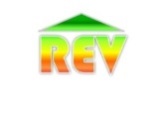 Si notre interrogation première est : ‘’Y-a-t-il des économies à réaliser sur nos maisons dans le lotissement du Valmoutier’’ question et finalité ‘’, il en ressort aujourd’hui une évidence : Il y a beaucoup à faire en matière d’économies d’énergies,                                                                   en vue d’une ‘’efficacité énergétique ‘’* optimiséePropriétaires et parfois locataires d’un pavillon, nous sommes seuls face à cette problématique aux multiples facettes.Si nous voulons prendre les moyens pour économiser tout en améliorant notre confort, à notre bénéfice et dans une perspective beaucoup plus large dans laquelle nous sommes durablement impliqués, nous ne pourrons y parvenir qu’en nous regroupant. Croyez Madame, Monsieur en notre conviction à laquelle nous souhaitons vous associer.		Le groupe de travail pour la réhabilitation énergétique du Valmoutier*L’efficacité énergétique se définit comme une consommation moindre pour le même service rendu’’  -‘’Elle constitue la première source potentielle d’énergie domestique à l’horizon 2020’’ (Source CESE)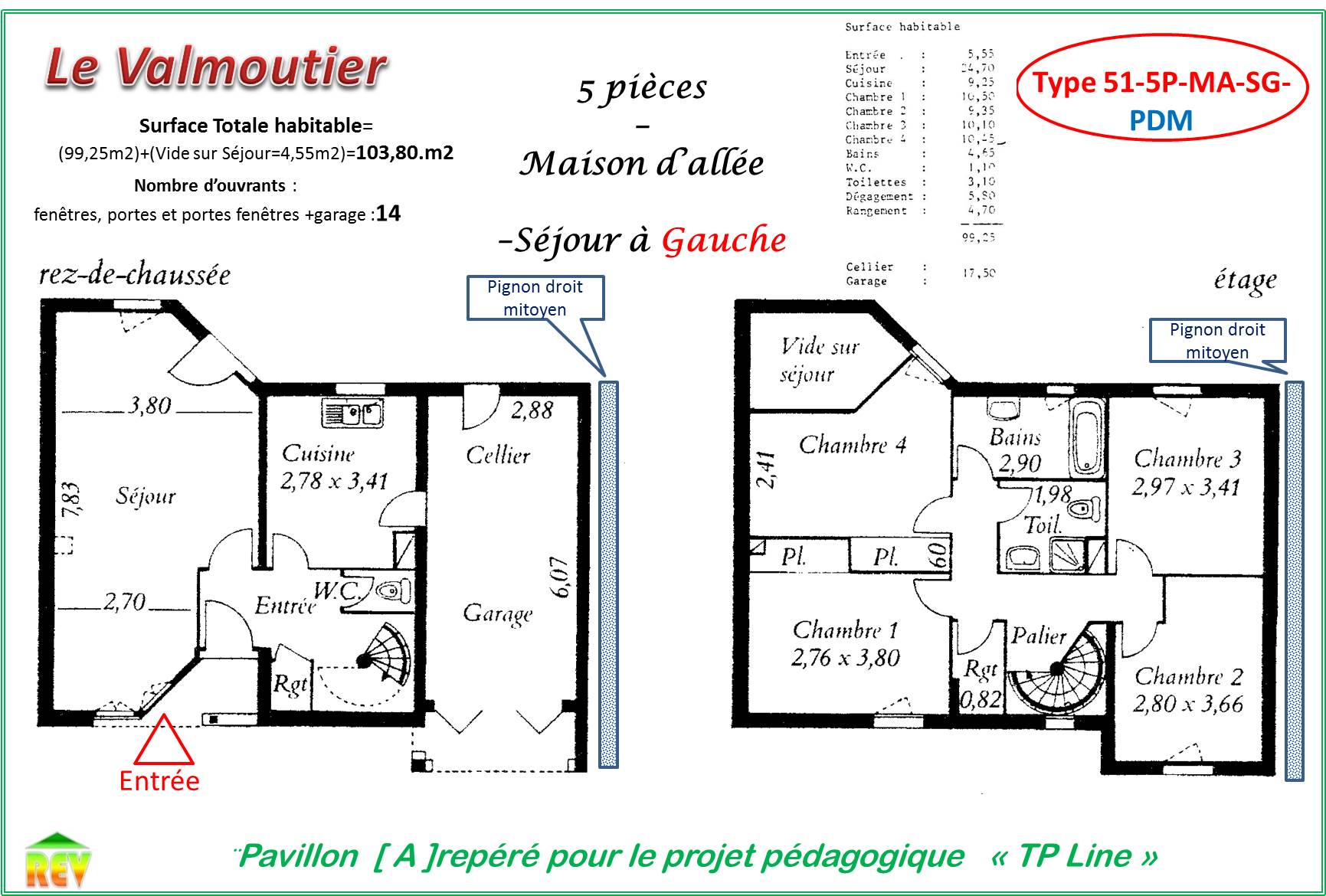 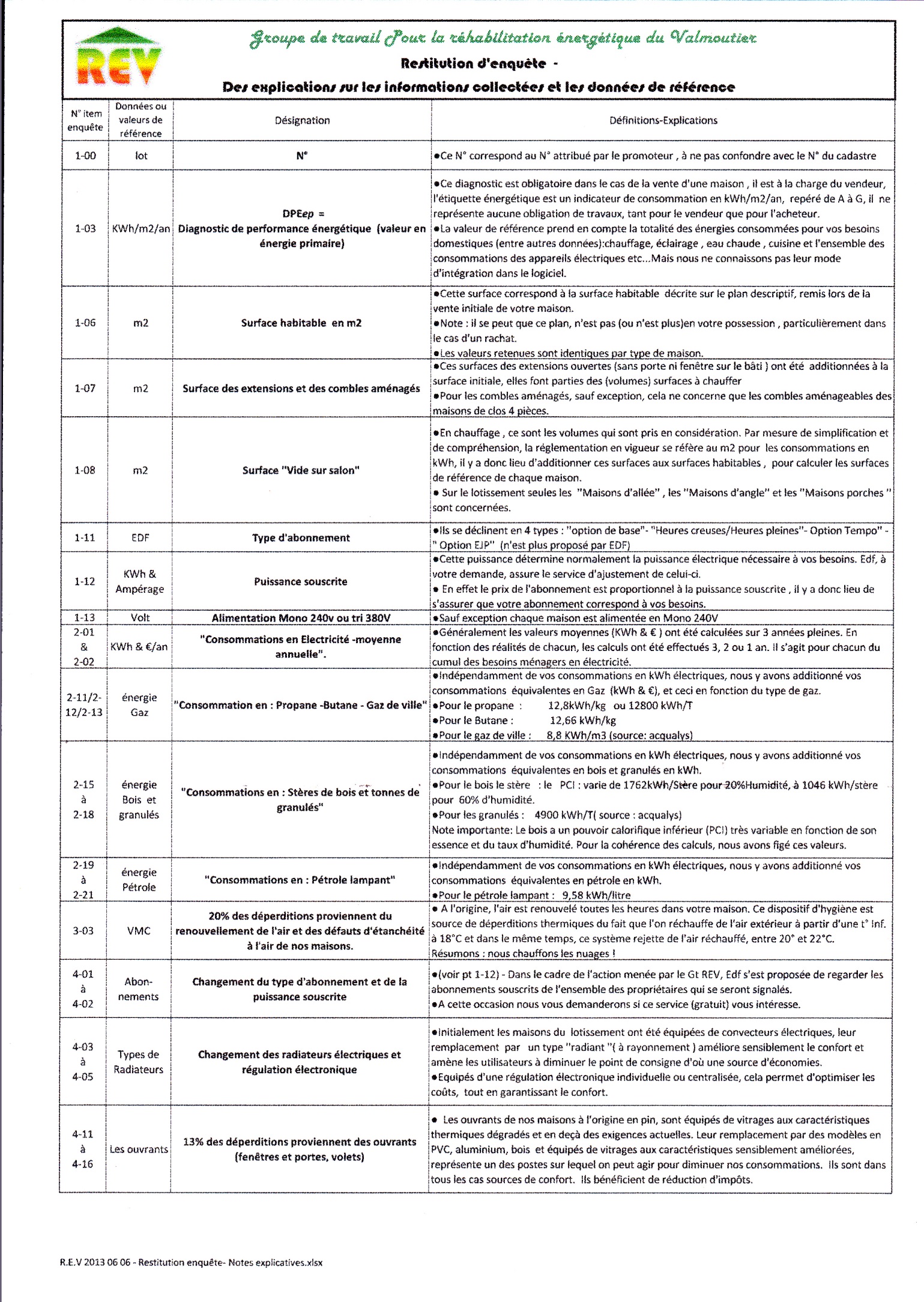 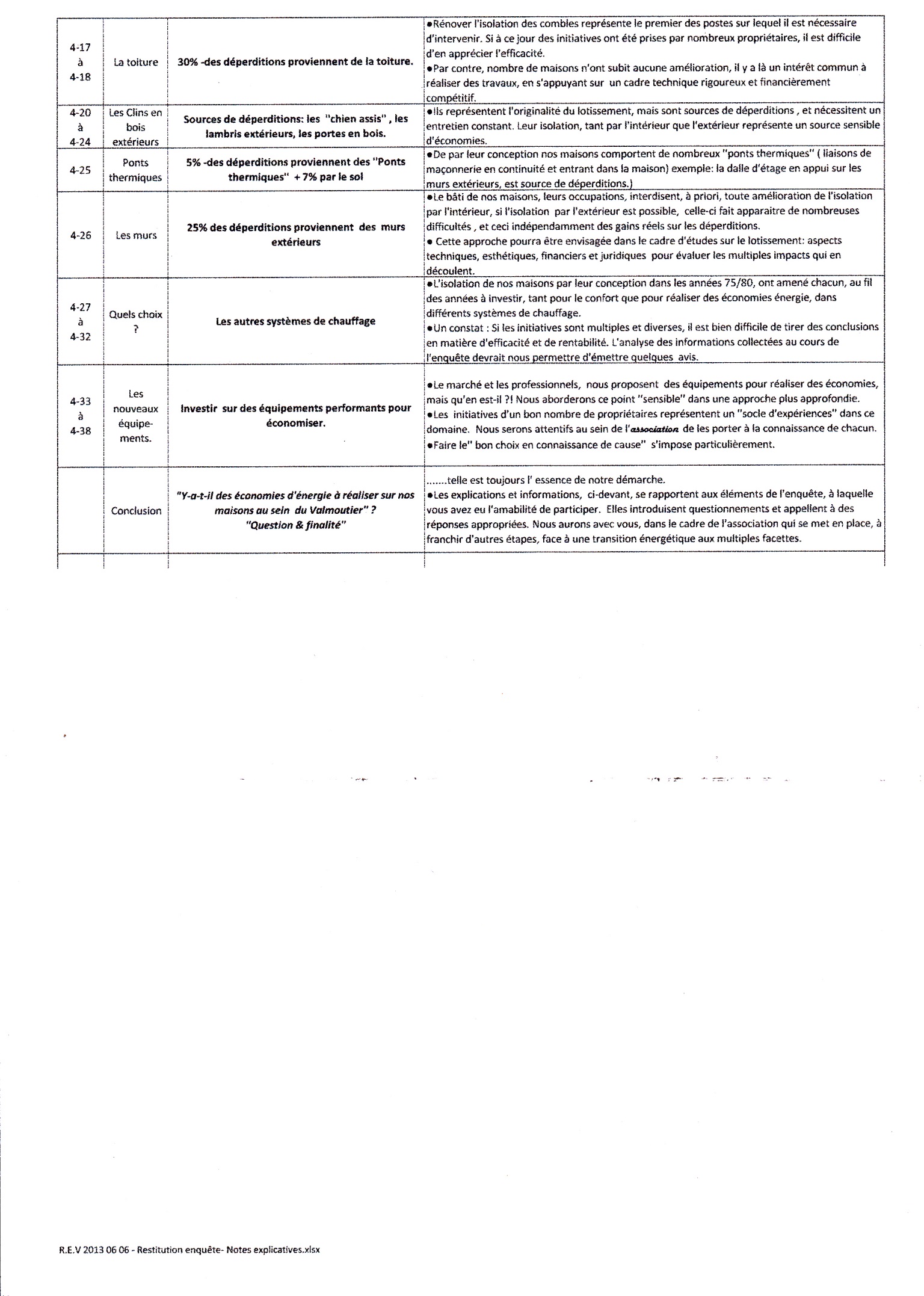 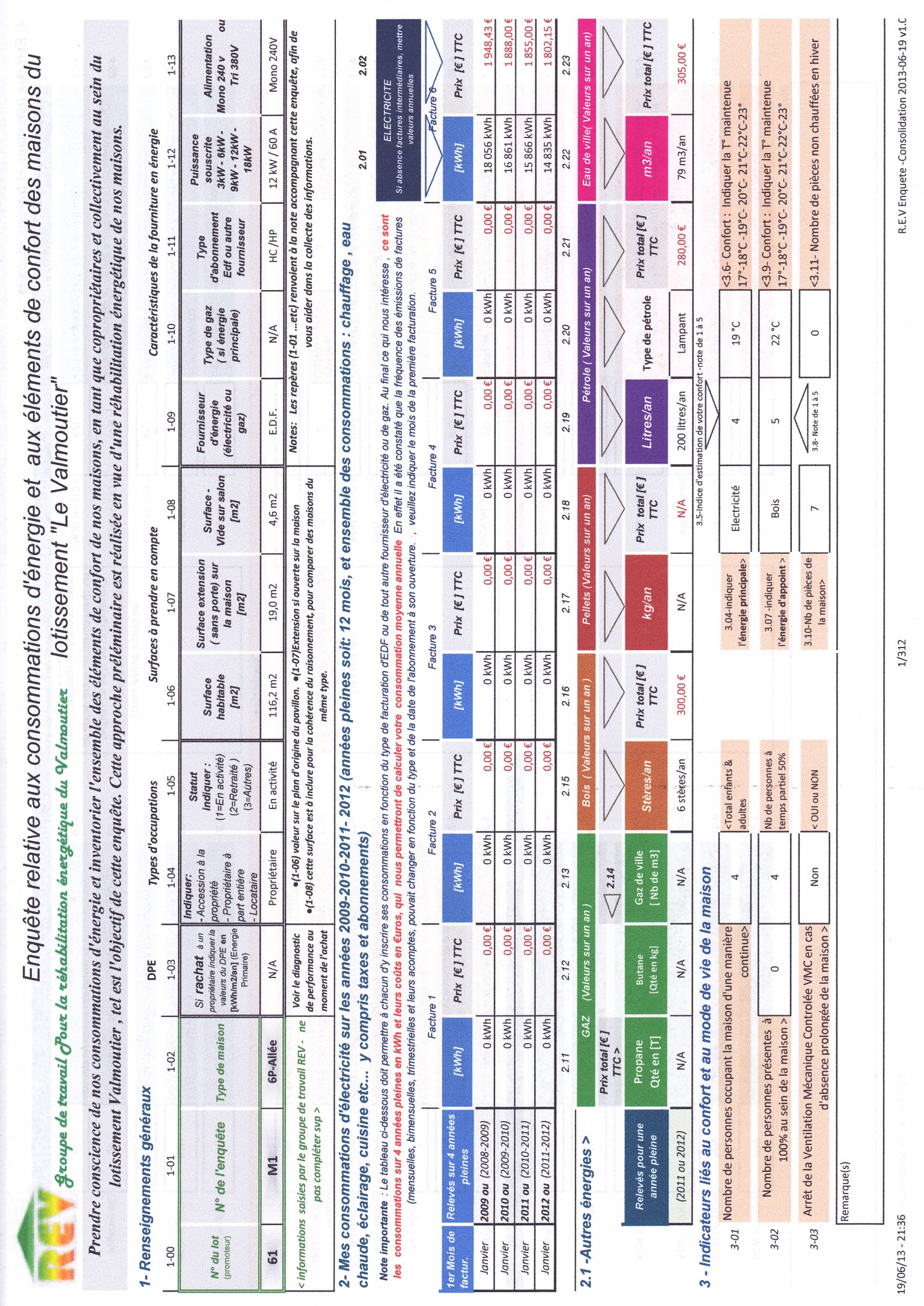 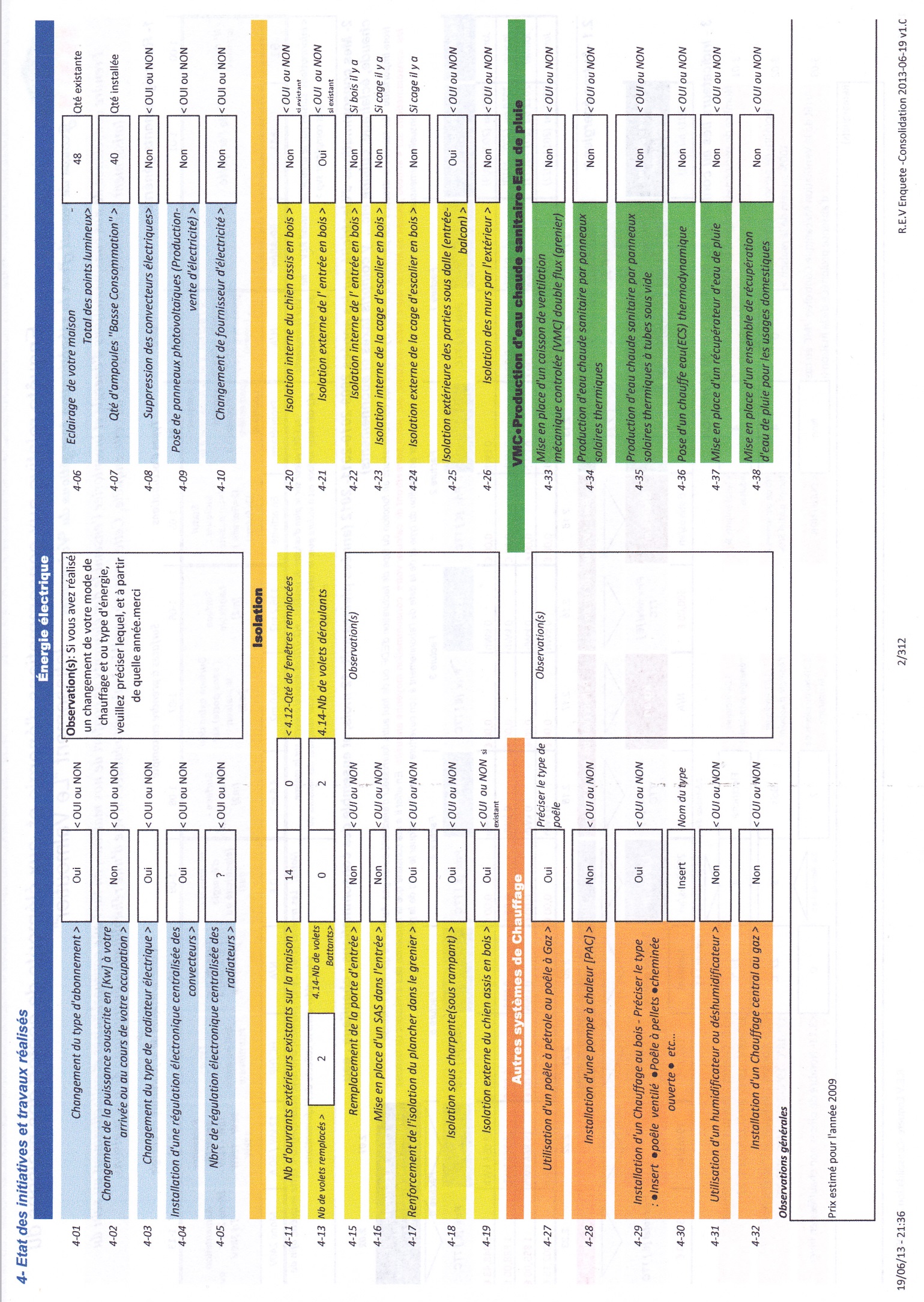 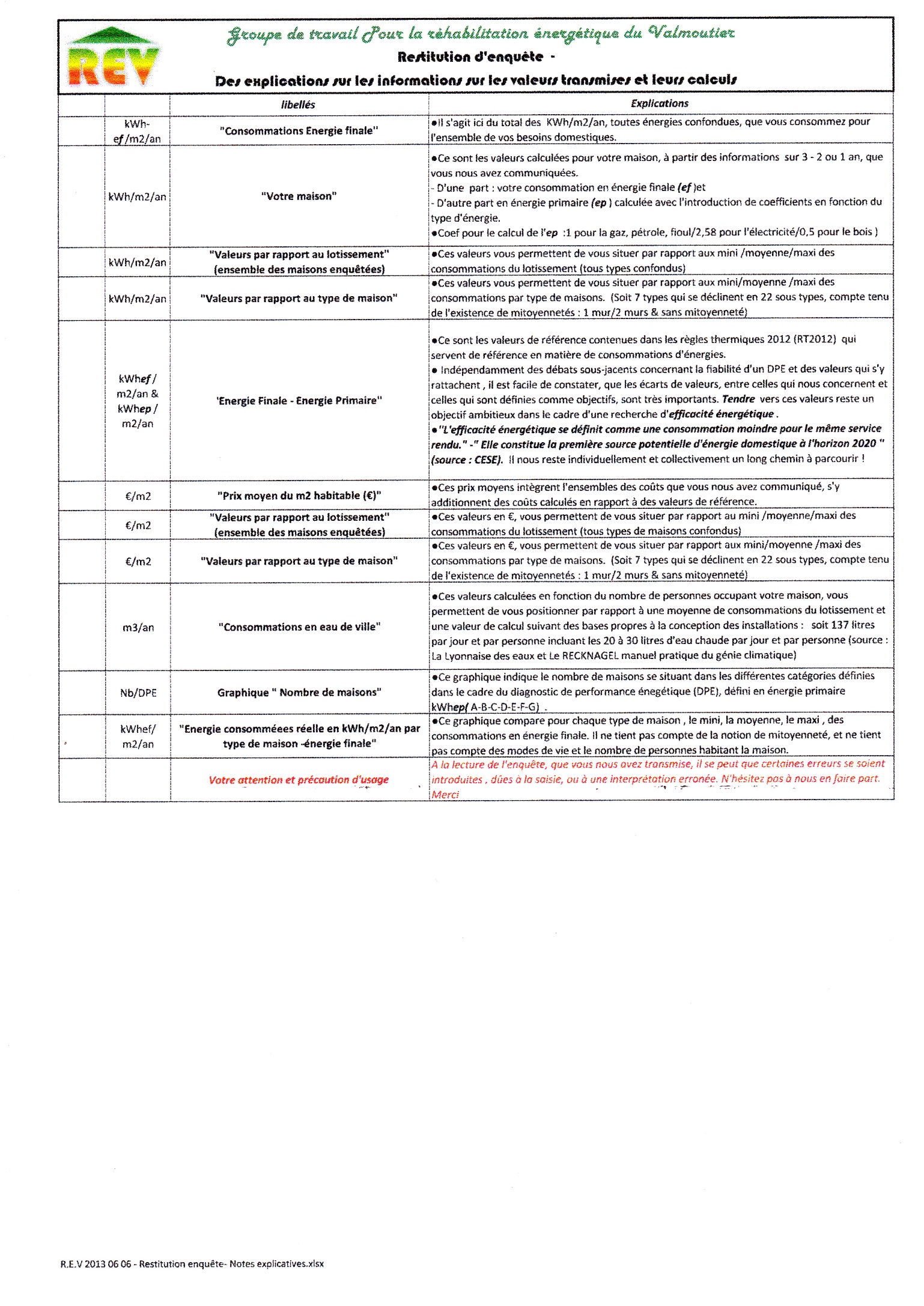 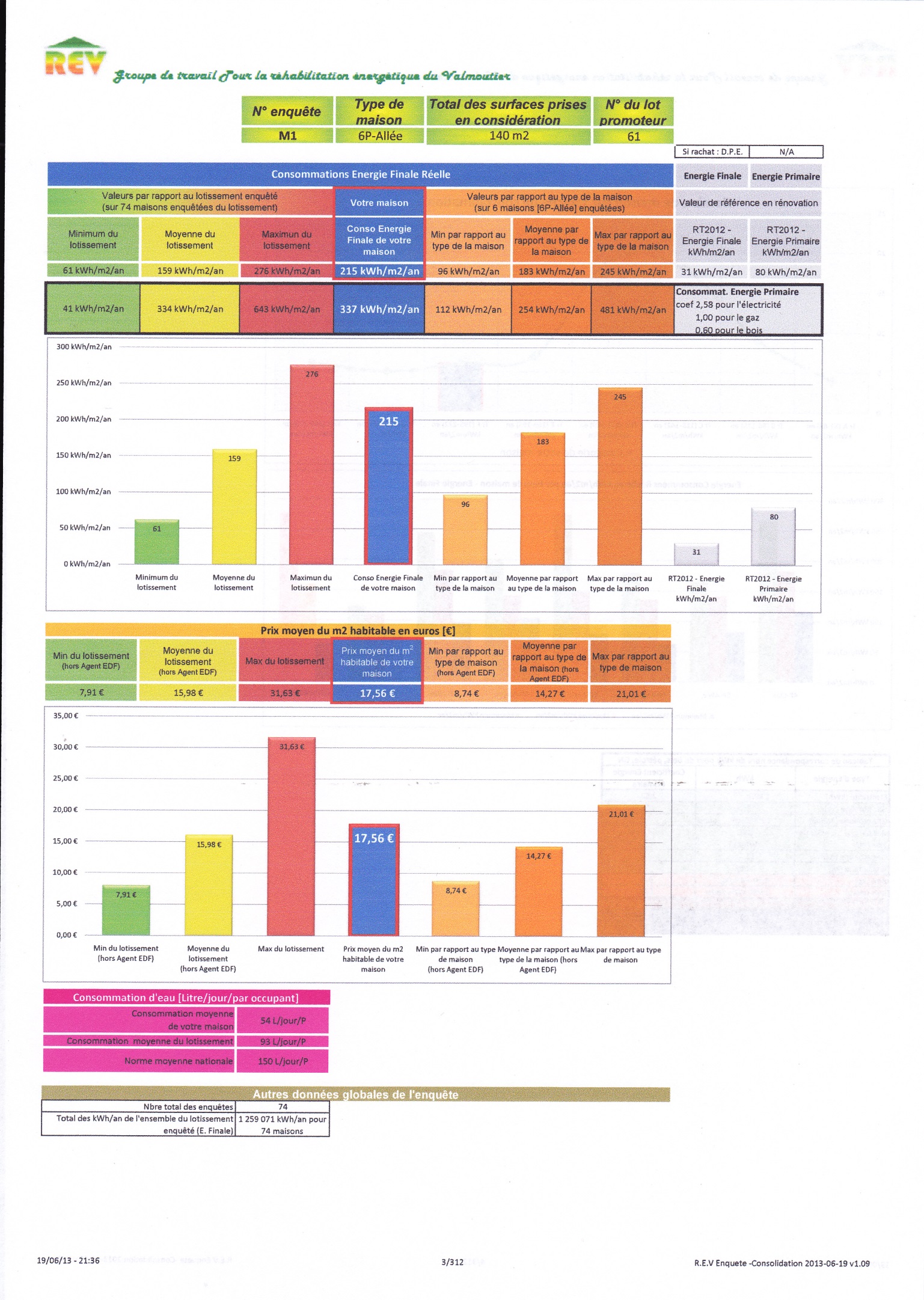 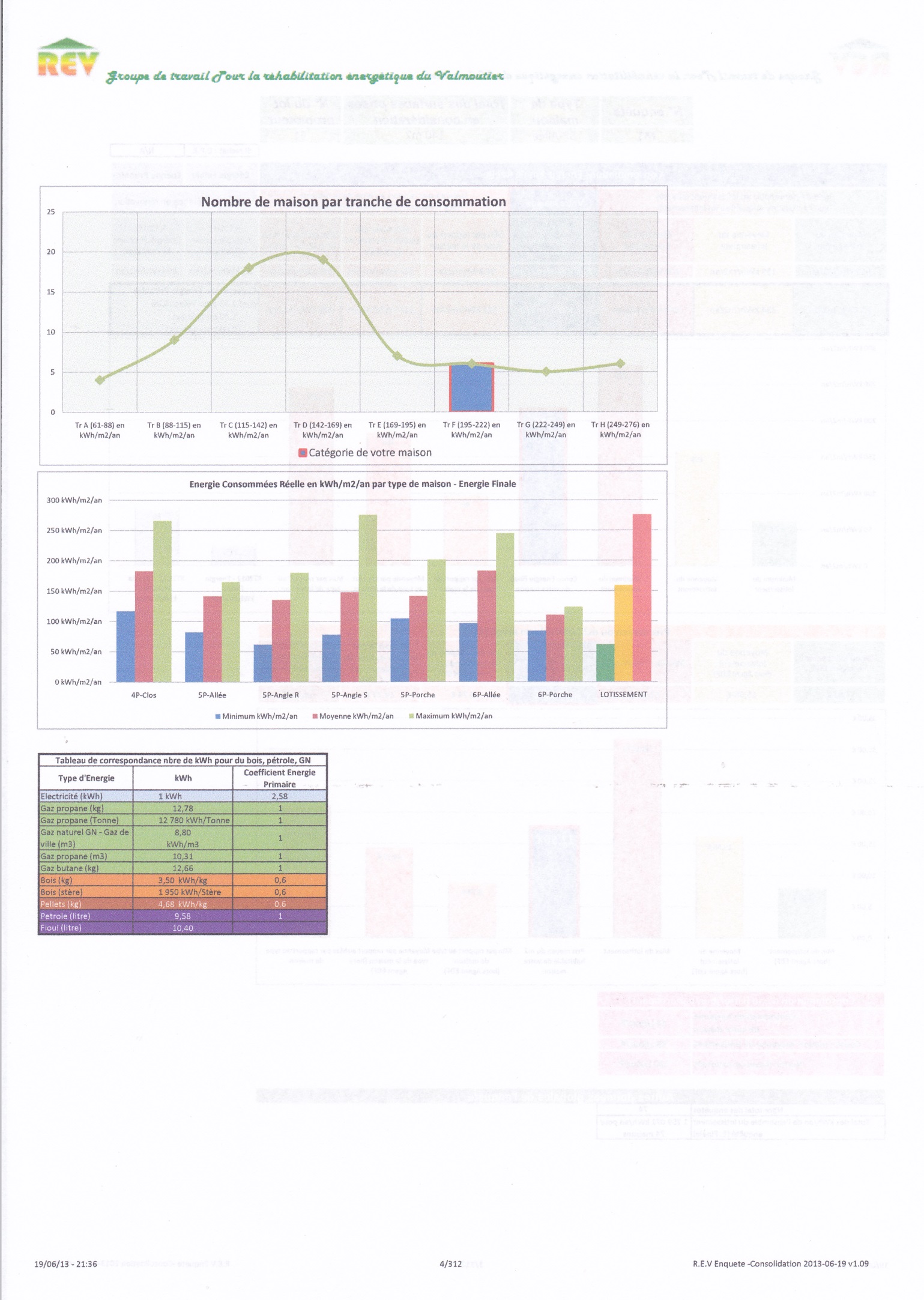 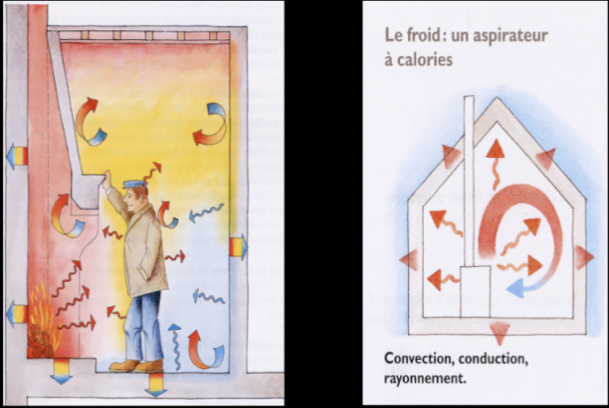 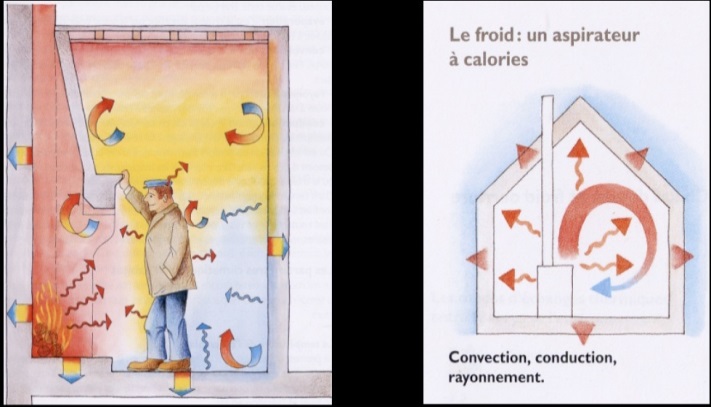 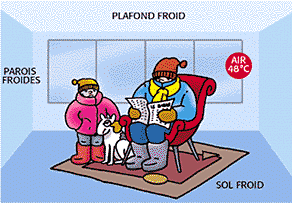 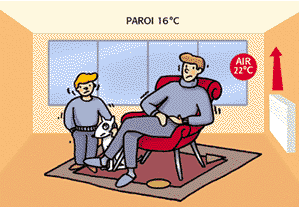 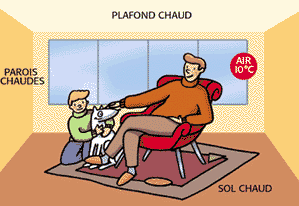 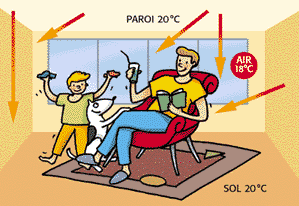 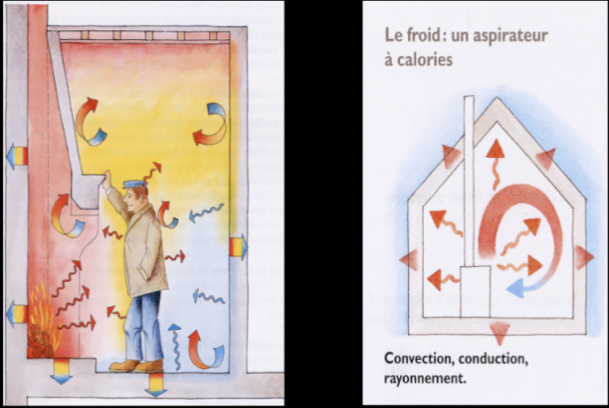 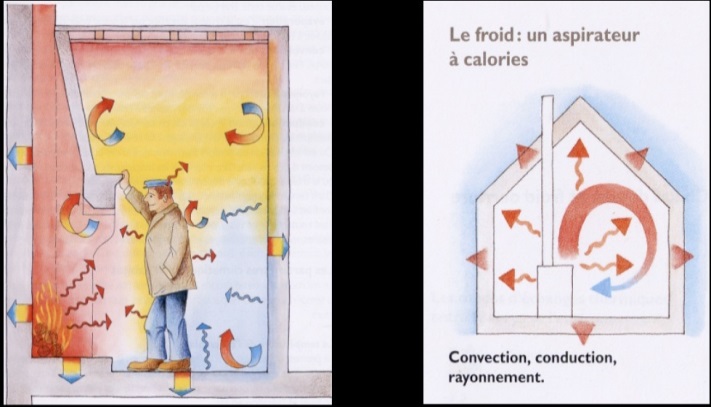 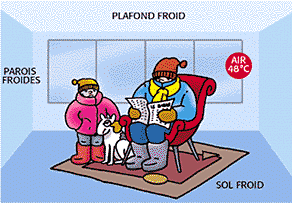 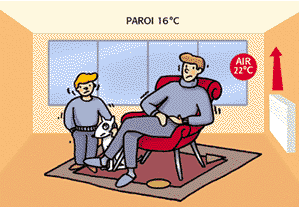 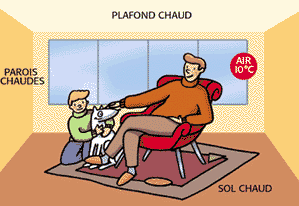 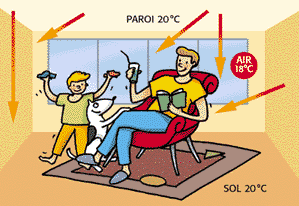 Des gaspillages d’énergie(s) problématiques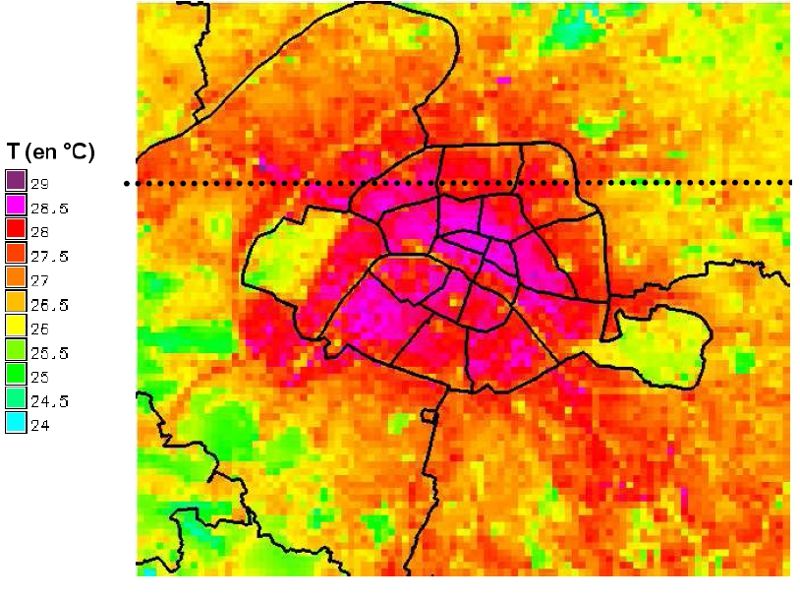 Etude « épicéa «  Ville de Paris et CSTB extrait BâtiactuExemple les effets de la pollution énergétique sur ParisDéperditions dues aux bâtis, à l’activité, aux transports ……Une réalité qui nous concerne individuellement et collectivement.La transition énergétique chez les bidochons !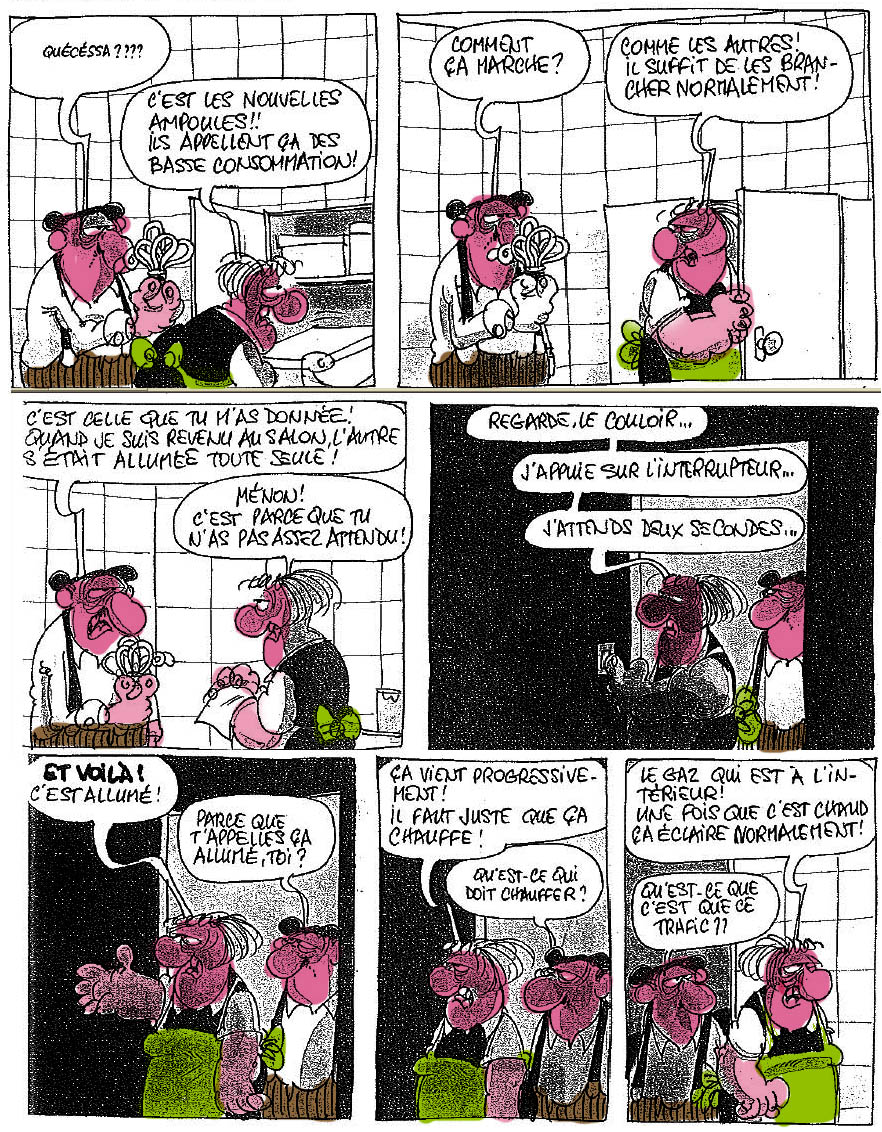  Groupe de travail pour la réhabilitation énergétique du Valmoutier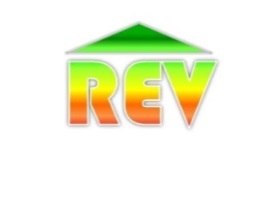 Dossier remis à titre personnel.